SHABEER 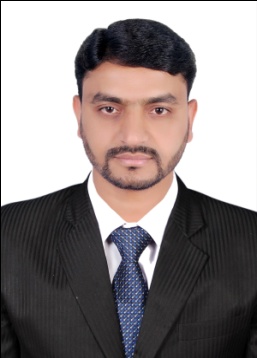 Customer Relationship Management with India ExperienceEmail: shabeer-389985@2freemail.com OBJECTIVEA Challenging Position in a Professional organization where I can enhance my skills, Strength and commitment in a warm and supportive environment in conjunction with the organization’s goals and objectives.                                                                                                                                                      ORGANIZATIONAL EXPERIENCE- Overall 9 years work experienceWorked as Senior Customer Relationship Executive – Puravankara Projects Limited Bangalore, Since from October 2015 to March 2019.Worked as Customer Relationship Executive – Mantri Developers Pvt. Ltd Bangalore, Since from September 2014 to October 2015.Worked as Customer Relation Officer – Asian Constructions Bangalore, from December 2013 to September 2014.Worked as Senior Transaction Processing Officer – Investment Banking in Mphasis an HP Company Bangalore, from November 2009 to December 2013ROLES AND RESPONSIBILITIES OF LAST ORGANIZATION.Need to be achieving monthly target from internal contacts. Managed the Pre & Post Sales Customer relation with regards to the residential complexes of Puravankara Projects Limited.Responsible to get generate leads from existing customer.Handling Collections part of pre & post sales on the booked customers.Payment demand update and sending of possession intimations.Responsible for handling all pre & post sale activities relating to customers.Formulate collection strategy to increase the revenue to company by sending demand notes to new customers and interacting with HFI/Banks.Preparation of outstanding reports/Marketing MIS as required by the reporting head.ROLES AND RESPONSIBILITIES OF PREVIOUS ORGANIZATIONManaged the Pre & Post Sales Customer relation with regards to the residential complexes of Mantri Developers Pvt Ltd.Preparing of NOC’s, Tripartite Agreements, Construction status Update, payment demand update and sending of possession intimations.Interacting with the legal, compliance and Prop Care Management to resolve queries of residing customers and unregistered customers.ROLES AND RESPONSIBILITIES IN ASIAN CONSTRUCTIONSGenerate the leads from existing customer data.Preparation of agreement after booking the flat in between company and customer.Get franking done from sub register office to agreements.Preparing of Builder NOC’s, Tripartite Agreements, Construction status Update, payment demand update and sending of possession intimations.Handling Collections part of post sales on the booked customers.Preparation of outstanding reports/Marketing MIS as required by the Managing Director.ROLES AND RESPONSIBILITIES IN MPHASIS AN HP	Managed customer documents involved in stock market.Transfer of the assets that are Cash, Stocks, Mutual Fund, bonds etc. from the account of the client from a different Contra firms like Morgan Stanley, Fidelity, Wells Fargo as per the client requirement.Dealing with queries of customer mails/calls and responding to clients through mails/calls.ACADEMIC QUALIFICATIONMBA (Finance and Marketing) Bangalore University-July 2008.BCOM (Accounts and Commerce)   Bangalore University-June 2006.TECHNICAL QUALIFICATIONGood knowledge in MS-Office, Tally ERP-9, Outlook.Applications: well versed Sales Force, Ramco, Oracle, Quadra Suit, Quadra Skyline, Quadra Neon, Swiss workflow, client central, ops central, and citrix.EXCEL VALUE ADDITION: VLOOKUP, HLOOKUP, PIVOT, Subtotal, insert a comment, Upper, Lower.